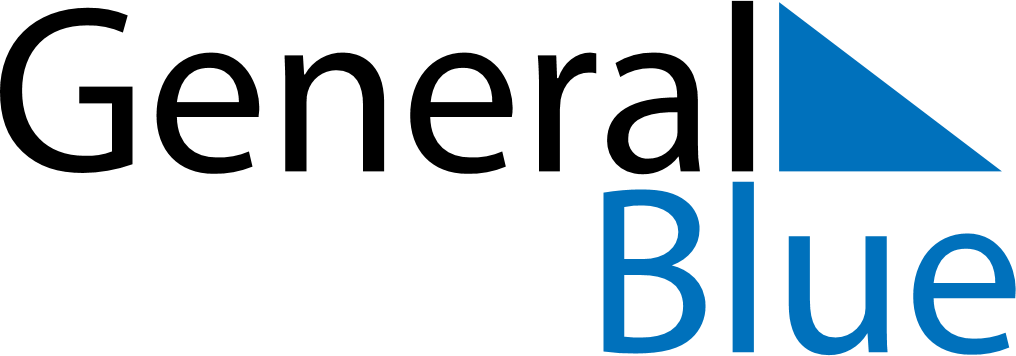 2023 - Q2Cabo Verde2023 - Q2Cabo Verde2023 - Q2Cabo Verde2023 - Q2Cabo Verde2023 - Q2Cabo Verde2023 - Q2Cabo Verde April 2023 April 2023 April 2023SundayMondayMondayTuesdayWednesdayThursdayFridaySaturday1233456789101011121314151617171819202122232424252627282930 May 2023 May 2023 May 2023SundayMondayMondayTuesdayWednesdayThursdayFridaySaturday1123456788910111213141515161718192021222223242526272829293031 June 2023 June 2023 June 2023SundayMondayMondayTuesdayWednesdayThursdayFridaySaturday1234556789101112121314151617181919202122232425262627282930Apr 7: Good FridayApr 9: Easter SundayMay 1: Labour DayJun 1: Children’s Day